营运部发【2022】084号                 签发人: 蒋炜5月“薇诺娜及母亲节”活动方案     薇诺娜为全年重点增量品类，从2022年2月起将按月制定薇诺娜系列销售任务，薇诺娜销售提成6%，未达成任务将按差额处罚3%。
执行门店：所有门店（不含旗舰店、十二桥、北东街、庆云南街、花照壁中横街）执行时间：2022月5月1—5月31日，任务每月下发  三、考核总目标：实付60万（所有货品）1、门店5月任务详见附表。2、门店每晚上报总金额，片长汇总于每晚22:30前报营运部钉钉群。3、门店奖惩：薇诺娜销售提成6%，未达成任务将按差额处罚3%。4、片长奖惩：片区销售达标，奖励绩效5分；片区未完成任务的门店，罚50元/店；
五、活动内容：1、薇诺娜“买一送一”及 “满额送礼”活动：（1）母亲节活动时间：5.6—5.10（品种详见附表）A、 薇诺娜实付满298元，赠价值68元 50ml柔润保湿洁颜慕斯*1（非卖品，赠品ID：9918152）共396瓶。B、5月6-10日购薇诺娜实付满698元，赠价值168元舒敏丝滑面贴膜*1盒（6片）赠品ID：9917493送完为止， 3.8节活动核销后剩余的柔润保湿面膜，共108盒+108盒。
月度活动时间：5.1—5.31（品种详见附表）
宣传物料：POP:张贴在橱窗、插卡放在活动产品处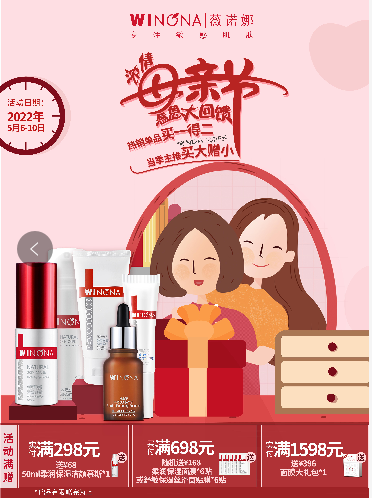 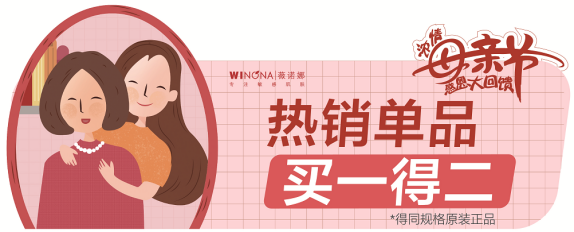 七、检核：1、门店每晚在销售报表中上报销售总额，片长汇总当时销售总额。2、营运部每晚进行药店管家收银台视频抽检、巡店抽检。3、未执行门店，当事人上交成长金20元/人，店长上交成长金10元/次。4、片长未按时上报，扣绩效1分/次。          主题词： 关于      5月   薇诺娜     活动     任务    通知                                                                                                         四川太极大药房连锁有限公司                       2022年4月28日印发 拟稿：王四维         核对：谭莉杨                       （共印1份）